Atlantic Bolt Inc. carries sleeve anchors in zinc and stainless and a variety of head styles. Contact us for a quote.Atlantic Bolt, Inc.4112 Pine Grove CircleCharlotte, NC  28206704-597-5082704-597-1741 faxsales@atlanticboltinc.comAtlantic Bolt, Inc. - sleeve anchors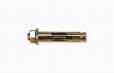 Atlantic Bolt, Inc. - sleeve anchorsquestions? email usquestions? email usback to productsback to productsItem numberDescriptionSL0250125RS         1/4 X 1 1/4 ROUND HEAD SLEEVE ANCHOR SS                     ANCHOR SS                     SL0250125RZ         1/4 X 1 1/4 ROUND HEAD SLEEVE ANCHOR ZINC                   ANCHOR ZINC                   SL0250137FS         1/4 X 1 3/8 FLAT HEAD SLEEVE  ANCHOR SS                     ANCHOR SS                     SL0250137FZ         1/4 X 1 3/8 FLAT HEAD SLEEVE  ANCHOR ZINC                   ANCHOR ZINC                   SL0250137HS         1/4 X 1 3/8 SLEEVE ANCHOR SS  SL0250137HZ         1/4 X 1 3/8 SLEEVE ANCHOR ZINCSL0250200FS         1/4 X 2 FLAT HEAD SLEEVE      ANCHOR SS                     ANCHOR SS                     SL0250200FZ         1/4 X 2 FLAT HEAD SLEEVE      ANCHOR ZINC                   ANCHOR ZINC                   SL0250200RS         1/4 X 2 ROUND HEAD SLEEVE     ANCHOR SS                     ANCHOR SS                     SL0250200RZ         1/4 X 2 ROUND HEAD SLEEVE     ANCHOR ZINC                   ANCHOR ZINC                   SL0250225FS         1/4 X 2 1/4 FLAT SLEEVE       ANCHOR SS                     ANCHOR SS                     SL0250225HZ         1/4 X 2 1/4 SLEEVE ANCHOR ZINCSL0250275RS         1/4 X 2 3/4 ROUND HEAD SLEEVE ANCHOR SS                     ANCHOR SS                     SL0250275RZ         1/4 X 2 3/4 ROUND HEAD SLEEVE ANCHOR ZINC                   ANCHOR ZINC                   SL0250300FS         1/4 X 3 FLAT HEAD SLEEVE      ANCHOR SS                     ANCHOR SS                     SL0250300FZ         1/4 X 3 FLAT HEAD SLEEVE      ANCHOR ZINC                   ANCHOR ZINC                   SL0250400FS         1/4 X 4 FLAT HEAD SLEEVE      ANCHOR SS                     ANCHOR SS                     SL0250400FZ         1/4 X 4 FLAT HEAD SLEEVE      ANCHOR ZINC                   ANCHOR ZINC                   SL0250475HZ         1/4 X 4 3/4 ACORN HD SLEEVE   ANCHOR ZINC                   ANCHOR ZINC                   SL0310150HS         5/16 X 1 1/2 HEX SLEEVE ANCHOR SS                            SS                           SL0310150HZ         5/16 X 1 1/2 HEX SLEEVE ANCHOR ZINC                          ZINC                         SL0310250FS         5/16 X 2 1/2 FLAT HEAD SLEEVE ANCHOR SS                     ANCHOR SS                     SL0310250FZ         5/16 X 2 1/2 FLAT HEAD SLEEVE ANCHOR ZINC                   ANCHOR ZINC                   SL0310250HS         5/16 X 2 1/2 HEX SLEEVE ANCHOR SS                            SS                           SL0310250HZ         5/16 X 2 1/2 HEX SLEEVE ANCHOR ZINC                          ZINC                         SL0310350FS         5/16 X 3 1/2 FLAT HEAD SLEEVE ANCHOR SS                     ANCHOR SS                     SL0310350FZ         5/16 X 3 1/2 FLAT HEAD SLEEVE ANCHOR ZINC                   ANCHOR ZINC                   SL0370187HS         3/8 X 1 7/8 HEX SLEEVE ANCHOR SS                            SS                            SL0370187HZ         3/8 X 1 7/8 HEX SLEEVE ANCHOR ZINC                          ZINC                          SL0370250RS         3/8 X 2 1/2 ROUND HEAD SLEEVE ANCHOR SS                     ANCHOR SS                     SL0370250RZ         3/8 X 2 1/2 ROUND HEAD SLEEVE ANCHOR ZINC                   ANCHOR ZINC                   SL0370275FS         3/8 X 2 3/4 FLAT HEAD SLEEVE  ANCHOR SS                     ANCHOR SS                     SL0370275FZ         3/8 X 2 3/4 FLAT HEAD SLEEVE  ANCHOR ZINC                   ANCHOR ZINC                   SL0370300FS         3/8 X 3 FLAT HEAD SLEEVE      ANCHOR SS                     ANCHOR SS                     SL0370300FZ         3/8 X 3 FLAT HEAD SLEEVE      ANCHOR ZINC                   ANCHOR ZINC                   SL0370300HS         3/8 X 3 HEX SLEEVE ANCHOR SS  SL0370300HZ         3/8 X 3 HEX SLEEVE ANCHOR ZINCSL0370375RS         3/8 X 3 3/4 ROUND HEAD SLEEVE ANCHOR SS                     ANCHOR SS                     SL0370375RZ         3/8 X 3 3/4 ROUND HEAD SLEEVE ANCHOR ZINC                   ANCHOR ZINC                   SL0370400FS         3/8 X 4 FLAT HEAD SLEEVE      ANCHOR SS                     ANCHOR SS                     SL0370400FZ         3/8 X 4 FLAT HEAD SLEEVE      ANCHOR ZINC                   ANCHOR ZINC                   SL0370400HS         3/8 X 4 HEX SLEEVE ANCHOR SS  SL0370400HZ         3/8 X 4 HEX SLEEVE ANCHOR ZINCSL0370475RS         3/8 X 4 3/4 ROUND HEAD SLEEVE ANCHOR SS                     ANCHOR SS                     SL0370475RZ         3/8 X 4 3/4 ROUND HEAD SLEEVE ANCHOR ZINC                   ANCHOR ZINC                   SL0370500FS         3/8 X 5 FLAT HEAD SLEEVE      ANCHOR SS                     ANCHOR SS                     SL0370500FZ         3/8 X 5 FLAT HEAD SLEEVE      ANCHOR ZINC                   ANCHOR ZINC                   SL0370600FS         3/8 X 6 FLAT HEAD SLEEVE      ANCHOR SS                     ANCHOR SS                     SL0370600FZ         3/8 X 6 FLAT HEAD SLEEVE      ANCHOR ZINC                   ANCHOR ZINC                   SL0500225HS         1/2 X 2 1/4 HEX SLEEVE ANCHOR SS                            SS                            SL0500225HZ         1/2 X 2 1/4 HEX SLEEVE ANCHOR ZINC                          ZINC                          SL0500300HS         1/2 X 3 HEX SLEEVE ANCHOR SS  SL0500300HZ         1/2 X 3 HEX SLEEVE ANCHOR ZINCSL0500400HS         1/2 X 4 HEX SLEEVE ANCHOR SS  SL0500400HZ         1/2 X 4 HEX SLEEVE ANCHOR ZINCSL0500600HS         1/2 X 6 HEX SLEEVE ANCHOR SS  SL0500600HZ         1/2 X 6 HEX SLEEVE ANCHOR ZINCSL0620225HS         5/8 X 2 1/4 HEX SLEEVE ANCHOR SS                            SS                            SL0620225HZ         5/8 X 2 1/4 HEX SLEEVE ANCHOR ZINC                          ZINC                          SL0620300HS         5/8 X 3 HEX SLEEVE ANCHOR SS  SL0620300HZ         5/8 X 3 HEX SLEEVE ANCHOR ZINCSL0620425HS         5/8 X 4 1/4 HEX SLEEVE ANCHOR SS                            SS                            SL0620425HZ         5/8 X 4 1/4 HEX SLEEVE ANCHOR ZINC                          ZINC                          SL0620600HS         5/8 X 6 HEX SLEEVE ANCHOR SS  SL0620600HZ         5/8 X 6 HEX SLEEVE ANCHOR ZINCSL0750250HS         3/4 X 2 1/2 HEX SLEEVE ANCHOR SS                            SS                            SL0750250HZ         3/4 X 2 1/2 HEX SLEEVE ANCHOR ZINC                          ZINC                          SL0750425HS         3/4 X 4 1/4 HEX SLEEVE ANCHOR SS                            SS                            SL0750425HZ         3/4 X 4 1/4 HEX SLEEVE ANCHOR ZINC                          ZINC                          SL0750625HS         3/4 X 6 1/4 HEX SLEEVE ANCHOR SS                            SS                            SL0750625HZ         3/4 X 6 1/4 HEX SLEEVE ANCHOR ZINC                          ZINC                          back to products